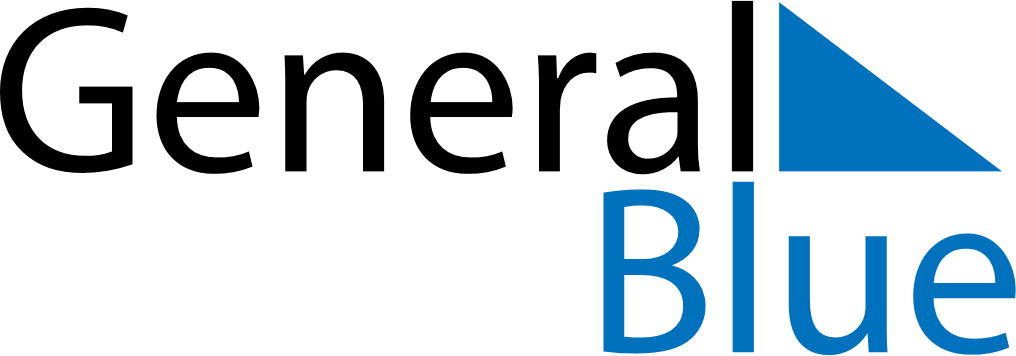 June 1978June 1978June 1978June 1978June 1978SundayMondayTuesdayWednesdayThursdayFridaySaturday123456789101112131415161718192021222324252627282930